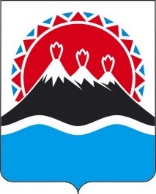 П О С Т А Н О В Л Е Н И ЕРЕГИОНАЛЬНОЙ СЛУЖБЫ ПО ТАРИФАМ И ЦЕНАМ  КАМЧАТСКОГО КРАЯ                   г. Петропавловск-КамчатскийВ соответствии с Федеральным законом от 07.12.2011 № 416-ФЗ «О водо-снабжении и водоотведении», постановлением Правительства Российской Федерации от 13.05.2013 № 406 «О государственном регулировании тарифов в сфере водоснабжения и водоотведения», приказом ФСТ России от 27.12.2013 № 1746-э «Об утверждении Методических указаний по расчету регулируемых  тарифов в сфере водоснабжения и водоотведения», постановлением Правительства Камчатского края от 19.12.2008 № 424-П «Об утверждении Положения о Региональной службе по тарифам и ценам Камчатского края», протоколом Правления Региональной службы по тарифам и ценам Камчатского края от ХХ.10.2020 № ХХПОСТАНОВЛЯЮ:1. Внести в постановление Региональной службы по тарифам и ценам Камчатского края от 18.12.2018 № 418 «Об утверждении тарифов на водоотведение АО «Судоремсервис» потребителям Петропавловск-Камчатского городского округа на 2019-2023 годы» следующие изменения:1) пункты 5 - 10 части 3 изложить в следующей редакции: «5) с 01 января 2021 года по 30 июня 2021 года – 46,60 руб. за 1 куб. метр;6) с 01 июля 2021 года по 31 декабря 2021 года – 52,59 руб. за 1 куб. метр;7) с 01 января 2022 года по 30 июня 2022 года – 52,59 руб. за 1 куб. метр;8) с 01 июля 2022 года по 31 декабря 2022 года – 56,65 руб. за 1 куб. метр9) с 01 января 2023 года по 30 июня 2023 года – 56,65 руб. за 1 куб. метр;10) с 01 июля 2023 года по 31 декабря 2023 года – 60,38 руб. за 1 куб. метр»;2) разделы 2 – 5 приложения 1 изложить в следующей редакции: «Раздел 2. Планируемый объем принимаемых сточных водРаздел 3. Перечень плановых мероприятий по ремонту объектов централизованных систем водоотведенияРаздел 4. Объем финансовых потребностей, необходимых для реализации 
производственной программы в сфере водоотведенияРаздел 5. График реализации мероприятий производственной программы в сфере водоотведения».2. Настоящее постановление вступает в силу через десять дней после дня его официального опубликования.[Дата регистрации]№[Номер документа]О внесении изменений в постанов-ление Региональной службы по тарифам и ценам Камчатского края от 18.12.2018 № 418 «Об утверждении тарифов на водоот-ведение АО «Судоремсервис» по-требителям Петропавловск-Камчатского городского округа на 2019-2023 годы»N  
п/пПоказатели           
производственной программыЕдиницы     
измерения2019 год2020 год2021 год2022 год2023 год1234561. Объем реализации услуг, в том числе по потребителям:тыс. м3247,38237,48242,73242,73242,731.1- населениютыс. м3-----1.2- бюджетным потребителямтыс. м3-----1.3- прочим потребителям        тыс. м3247,38237,48242,73242,73242,73N  
п/пНаименование 
мероприятияСрок реализации мероприятийФинансовые
потребности 
на реализацию
мероприятий, 
тыс. руб.Ожидаемый эффектОжидаемый эффектN  
п/пНаименование 
мероприятияСрок реализации мероприятийФинансовые
потребности 
на реализацию
мероприятий, 
тыс. руб.наименование 
показателятыс. руб./%123456Мероприятия1. Текущий ремонт и техническое обслуживание объектов централизованных систем водоотведения либо объектов, входящих в состав таких систем2019 год684,88Обеспечение бесперебойной работы объектов водоотведения, качественного предоставления услуг 1. Текущий ремонт и техническое обслуживание объектов централизованных систем водоотведения либо объектов, входящих в состав таких систем2020 год698,37Обеспечение бесперебойной работы объектов водоотведения, качественного предоставления услуг 1. Текущий ремонт и техническое обслуживание объектов централизованных систем водоотведения либо объектов, входящих в состав таких систем2021 год716,28Обеспечение бесперебойной работы объектов водоотведения, качественного предоставления услуг 1. Текущий ремонт и техническое обслуживание объектов централизованных систем водоотведения либо объектов, входящих в состав таких систем2022 год736,77Обеспечение бесперебойной работы объектов водоотведения, качественного предоставления услуг 1. Текущий ремонт и техническое обслуживание объектов централизованных систем водоотведения либо объектов, входящих в состав таких систем2023 год758,58Обеспечение бесперебойной работы объектов водоотведения, качественного предоставления услуг Итого:3594,87N  
п/пПоказателиГодтыс. руб.12341.Необходимая валовая выручка201910452,262.Необходимая валовая выручка202010881,843.Необходимая валовая выручка202112037,374.Необходимая валовая выручка202213256,655.Необходимая валовая выручка202314202,93Nп/пНаименование мероприятияГодСрок выполнения мероприятий производственной программы (тыс. руб.)Срок выполнения мероприятий производственной программы (тыс. руб.)Срок выполнения мероприятий производственной программы (тыс. руб.)Срок выполнения мероприятий производственной программы (тыс. руб.)Nп/пНаименование мероприятияГод1 квартал2 квартал3 квартал4 квартал12345671.Текущий ремонт и техническое обслуживание объектов централизованных систем водоотведения либо объектов, входящих в состав таких систем2019171,22171,22171,22171,221.Текущий ремонт и техническое обслуживание объектов централизованных систем водоотведения либо объектов, входящих в состав таких систем2020174,59174,59174,59174,601.Текущий ремонт и техническое обслуживание объектов централизованных систем водоотведения либо объектов, входящих в состав таких систем2021179,07179,07179,07179,071.Текущий ремонт и техническое обслуживание объектов централизованных систем водоотведения либо объектов, входящих в состав таких систем2022184,19184,19184,19184,201.Текущий ремонт и техническое обслуживание объектов централизованных систем водоотведения либо объектов, входящих в состав таких систем2023189,64189,64189,64189,66И.о. Руководителя[горизонтальный штамп подписи 1]С.С. Андрусяк